بسم الله الرحمن الرحيمبسم الله الرحمن الرحيمبسم الله الرحمن الرحيمالمملكة العربية السعودية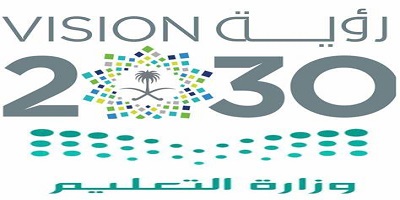 اسم الطالب:..............................وزارة التعليم المادة :الدراسات الاجتماعيةإدارة تعليم ........................الصف: السادس الابتدائيمدرسة ............................إختبار منتصف الفصل " الفترة"الفصل الدراسي الثاني لعام 1444هـالفصل الدراسي الثاني لعام 1444هـ20السؤال الأول: ضع علامة (√) أمام العبارة الصحيحة وعلامة (X) أمام العبارة الخاطئة:السؤال الأول: ضع علامة (√) أمام العبارة الصحيحة وعلامة (X) أمام العبارة الخاطئة:السؤال الأول: ضع علامة (√) أمام العبارة الصحيحة وعلامة (X) أمام العبارة الخاطئة:1ولد الملك عبدالعزيز  عام 1293 هـ في الرياض2تمكن الملك عبدالعزيز في المحاولة الثانية من استرداد الرياض عام 1319هـ3من صفات الملك عبدالعزيز التدين والشجاعة والحكمة4حرص الملك عبدالعزيز على تطوير الزراعة فأنشأ مديرية الزراعة5سمي وطني بالمملكة العربية السعودية عام 1351هـ6بدأت توسعة الحرمين الشريفين في عهد الملك عبدالعزيز 7تطورت البلاد إقتصاديا بعد إكتشاف النفط8أكتشفت أول بئر منتجة للنفط في وطني عام 1357هـ9في عهد الملك خالد وصل عدد الوزارات إلى 100 وزارة10توفي الملك عبدالعزيز في دولة اليونانالسؤال الثاني : إختر الإجابة الصحيحة:السؤال الثاني : إختر الإجابة الصحيحة:السؤال الثاني : إختر الإجابة الصحيحة:1- دام حكم الملك سعود بن عبدالعزيز :1- دام حكم الملك سعود بن عبدالعزيز :1- دام حكم الملك سعود بن عبدالعزيز :إحدى عشرة سنةإثنتي عشرة سنةخمس عشرة سنة2- ولد الملك فيصل بن عبدالعزيز في مدينة :2- ولد الملك فيصل بن عبدالعزيز في مدينة :2- ولد الملك فيصل بن عبدالعزيز في مدينة :جدةالمدينة  المنورةالرياض3- أنشئت جامعة  أم القرى في عهد الملك  :3- أنشئت جامعة  أم القرى في عهد الملك  :3- أنشئت جامعة  أم القرى في عهد الملك  :سعود بن عبدالعزيزفهد بن عبدالعزيزخالد بن عبدالعزيز4- إصدار عدد من الأنظمة الإدارية كان ذلك من أبرز إنجازات الملك:4- إصدار عدد من الأنظمة الإدارية كان ذلك من أبرز إنجازات الملك:4- إصدار عدد من الأنظمة الإدارية كان ذلك من أبرز إنجازات الملك:سلمان بن عبدالعزيز سعود بن عبدالعزيزفهد بن عبدالعزيز5- توفي الملك عبدالله بن عبدالعزيز في الرياض عام:5- توفي الملك عبدالله بن عبدالعزيز في الرياض عام:5- توفي الملك عبدالله بن عبدالعزيز في الرياض عام:1400هـ1300 هـ1436هـالسؤال الثالث: إختر من عبارات المجموعة (أ) مايناسبها في المجموعة (ب) مستعينا " بالأرقام"السؤال الثالث: إختر من عبارات المجموعة (أ) مايناسبها في المجموعة (ب) مستعينا " بالأرقام"السؤال الثالث: إختر من عبارات المجموعة (أ) مايناسبها في المجموعة (ب) مستعينا " بالأرقام"السؤال الثالث: إختر من عبارات المجموعة (أ) مايناسبها في المجموعة (ب) مستعينا " بالأرقام"المجموعة (أ)المجموعة (أ)المجموعة (ب)المجموعة (ب)1الملك سعود بن عبدالعزيزإنشاء مجمع لطباعة المصحف الشريف2الملك خالد بن عبدالعزيزإنشاء منشأة الجمرات3الملك فهد بن عبدالعزيزتأسيس الهيئة الملكية لمدينتي الجبيل وينبع الصناعيتين4الملك فيصل بن عبدالعزيزإنشاء مشروع الري والصرف5الملك عبدالله بن عبد العزيزإنشاء أول جامعة في المملكة العربية السعودية